ИНТЕЛЛЕКТУАЛЬНАЯ ИГРА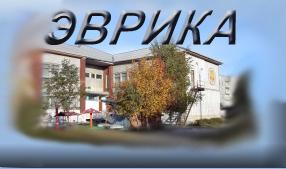 «КТО ХОЧЕТ СТАТЬ МИЛЛИОНЕРОМ?»(3 – 4 класс)Цель: расширить интеллектуальные способности детей;Задачи: развитие логического мышления; развить у учеников чувство ответственности и   самостоятельности; формировать стремление к познанию, интерес к учебе.Оборудование: компьютер, экран, деньги «Пины», листы  ручки для  игроков, сводные таблицы по турам, грамоты.                                        ХОД    ИГРЫ.Вступительное слово.- Ребята, вы любите играть? (ДА) Сегодня мы собрались, чтобы поиг-рать в игру, которая многим вам знакома. Это игра «Кто хочет стать миллионером?». А кто из вас знает кто такой миллионер? (варианты детей).( на экран выводится толкование слова «миллионер»)- Вы почти угадали. Миллионер – это обладатель доходов, богатства, исчисляемых миллионами денежных единиц. - Для того, чтобы сегодня победить в нашей игре и стать миллионером, нужно будет использовать знания, полученные на уроках. - Девиз нашей игры таков:  Правило важное – в делах не зевай,                                                Прибыль свою и страны умножай.                                               Прибыль – трудам и уменью награда.                                               Как получить ее? Думать тут надо!- Вам придется оказаться вне конкуренции. Конкуренция – это сопер-ничество; борьба за достижение больших выгод, преимуществ. - Я и (имя, отчество члена жюри) будем сегодня покупателями. Мы готовы у вас купить ваши знания. 2.Отборочный тур.- К участию в игре будут допущены 8 победителей отборочного тура. Отборочный тур состоит из трех заданий, на решение каждого задания дается одна минута. У каждого из вас есть листочки и ручка. Вы в течении минуты должны написать свой вариант ответа и отдать жюри, если вы отвечаете раньше, чем за минуту, поднимите, пожалуйста, руку, к вам подойдут.- Возьмите один лист бумаги и напишите свою фамилию вверху листочка. Все готовы?  И так, мы начинаем отборочный тур.1-ое задание. Расставьте буквы С, Ю, Д, К в алфавитном порядке.  (Д, К, С, Ю)2-ое задание.Расположите названия предметов по уменьшению их размера.      ГОРА, КУСТ, ДЕРЕВО, ТРАВА    (ГОРА, ДЕРЕВО, КУСТ, ТРАВА)3-е задание. По небу летели: воробей, стрекоза, ласточка и шмель. Сколько всего летело птиц по небу?                (ДВЕ) Подведение итогов отборочного тура. Победители отборочного тура занима-ют отдельные места за партами.  Тем, кому не удалось пройти отборочный тур, я предлагаю занять тоже места и попробовать ответить на вопросы игры, чтобы проверить свои знания.3. Первый тур «Знатоки природы».- Далее за каждый правильный ответ вы будете получать «Пины» - это де-нежная единица в нашей игре. У кого их окажется наибольшее количество, тот и будет победителем. В первом туре вам пригодятся знания, полученные на уроках окружающего мира. Первый тур называется «Знатоки природы».(на экран поочередно выводятся задания первого тура)1-ое задание.Он сети, как рыбак, готовит, а рыбы никогда не ловит.     а) майский жук;     б) таракан;     в) паук;     г) скорпион.        (паук)2-ое задание.Какая птица выводит птенцов зимой?      а) синица;      б) воробей;      в) клест;      г) снегирь.        (клест)3-е задание.Что ест жаба зимой?(ничего, она спит)ПОДВЕДЕНИЕ ИТОГОВ ПЕРВОГО ТУРА, ВРУЧЕНИЕ «ПИНОВ».4. Второй тур «Считалия».- Во втором туре вам предстоит проявить математические способности. Вто-рой тур так и называется «Считалия». Проверим, как вы умеете считать и ре-шать задачи на смекалку и кто сможет заработать еще больше «пинов».(на экране появляются поочередно три задания, с которыми должны спра-виться дети)1-ое задание. Даны числа: 0, 1,2,3,4,5,6,7,8,9. Что больше: их сумма или их произведение?(сумма, т.к. произведение равно 0)2-ое задание.У семерых братьев по одной сестре. Сколько всего сестер?        (одна)3-е задание.В кармане у Коли монеты звенели,Когда он бежал, они песенку пели.По десять копеек шесть было монет,Сорок копеек ушло на обед,И восемь копеек друзьям одолжил.Осталось в кармане лишь самая малость, Сколько копеек у Коли осталось?               (10×6-40-8=12)ПОДВЕДЕНИЕ ИТОГОВ ВТОРОГО ТУРА. ВРУЧЕНИЕ «ПИНОВ».5. Третий тур «Литературное путешествие».- Кто из вас любит читать? В третьем туре мы проверим, как вы любите чи-тать и насколько внимательно вы читаете. Третий тур называется «Литера-турное путешествие».1-ое задание.Сколько раз в сказке А. С. Пушкина старуха посылает старика к рыбке?   (5)2-ое задание.Что остановило бегущую лису в басне И. А. Крылова.     (сырный дух)3-е задание.Какой детский писатель помог оживить неживой предмет и что он оживил? (Н. Носов, шляпу)ПОДВЕДЕНИЕ ИТОГОВ ТРЕТЬЕГО ТУРА. ВРУЧЕНИЕ «ПИНОВ».-Прежде чем мы перейдем к следующему туру, я предлагаю поиграть. В игре будут принимать участие две команды. Команда участников игры и команда болельщиков. Игра называется «Купи игрушку». Выберите ученика, который красиво пишет. Остальные участники команды располагаются вокруг этого ученика, чтобы вы могли работать сообща. Правила игры таковы: за две ми-нуты нужно купить как можно больше игрушек, но игрушки эти непростые, в их названии должно быть всего два слога. Чья команда запишет больше игру-шек, та и победила. Так как я сегодня тоже покупатель, я скажу, что я купила. В магазине мне понравилась ю – ла. Готовы? Время пошло!Подводятся итоги игры. Дети занимают свои места.6. Четвертый тур «Занимательная грамматика».- Определять количество слогов вы научились на уроках русского языка. Эти и другие знания вам пригодятся в четвертом туре, называется он «Занима-тельная грамматика».(поочередно на экран выводятся задания четвертого тура)1-ое задание.В каком глаголе слышится 100 «нет»?       (стонет)2-ое задание.Спиши слова и расставь в них ударение.КИЛОМЕТР, ЩАВЕЛЬ, АЛФАВИТ, СВЕКЛА.3-е задание.В каком слове совпадает количество звуков и букв? Выбери и запиши его.СОЛНЦЕ, СЕМЬ, ВЕЕТ, ЕЛЬ, РАК.                        (РАК)ПОДВЕДЕНИЕ ИТОГОВ ЧЕТВЕРТОГО ТУРА. ВРУЧЕНИЕ «ПИНОВ».7. Пятый тур «Мое здоровье». - Последний решающий тур в нашей интеллектуальной игре посвящен теме, о которой много говорят дома, на классных часах, на уроках окружающего мира, даже в стихотворениях поэты уделили внимание этой теме. Это наше здоровье. Пятый тур называется «Мое здоровье».1-ое задание. Закончи пословицу о здоровье. В ЗДОРОВОМ ТЕЛЕ …                                        (здоровый дух)2-ое задание.Какие три самые вредные привычки отрицательно сказываются на здоровье человека?                 (АЛКОГОЛЬ, КУРЕНИЕ, НАРКОТИКИ)3-е задание.Кто автор строк «Да здравствует мыло душистое …?»       (К. И. Чуковский)ПОДВЕДЕНИЕ ИТОГОВ ПЯТОГО ТУРА. ВРУЧЕНИЕ «ПИНОВ».8. Подведение общих итогов.- Сегодня вам представилась возможность оценить ваши знания.  Начальная школа – это первая ступень к познанию. Впереди вас ждет еще очень много интересного и познавательного. Игра показала, что знания приносят еще и богатства. И только вам решать хотите ли вы, чтобы ваши интеллектуальные и материальные богатства преумножались. Спасибо всем за участие. Пришла пора назвать победителей.9. Награждение победителей.- Для награждения предоставляется слово члену жюри.ВРУЧЕНИЕ ГРАМОТ. - На этом наша игра закончена!